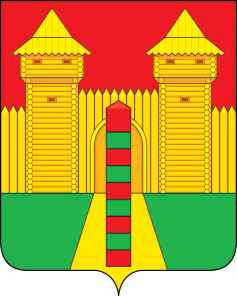 АДМИНИСТРАЦИЯ  МУНИЦИПАЛЬНОГО  ОБРАЗОВАНИЯ«ШУМЯЧСКИЙ РАЙОН»  СМОЛЕНСКОЙ  ОБЛАСТИПОСТАНОВЛЕНИЕВ соответствии с постановлением Администрации муниципального образования «Шумячский район» Смоленской области от 25.03.2022 № 163а «Об утверждении Порядка принятия решений о разработке муниципальных программ, их формирования и реализации в новой редакции»Администрация муниципального образования «Шумячский район» Смоленской областиП О С Т А Н О В Л Я Е Т:Внести в муниципальную программу «Развитие образования и молодежной политики в муниципальном образовании «Шумячский район» Смоленской области», утверждённую постановлением Администрации муниципального образования «Шумячский район» Смоленской области от 14.11.2014 г. № 559 (в редакции постановлений Администрации муниципального образования «Шумячский район» Смоленской области от 18.05.2015 г. № 298, от 03.09.2015 г. № 537, от 07.12.2015 г. № 779, от 29.01.2016 г. № 52, от 16.05.2016 г. № 380, от 30.09.2016 г. № 674, от 27.12.2016 г. № 836, от 27.03.2017 г. № 261, от 13.06.2017 г. № 441, от 27.11.2017 г. № 742, от 25.12.2017 г. № 832, от 02.02.2018 г. № 44, от 30.05.2018 г. № 272, от 16.08.2018 г. № 406, от 22.08.2018 г. № 414, от 28.11.2018 г. № 573, от 21.12.2018 г. № 608, от 22.01.2019 г. № 18, 28.03.2019 г. № 167, от 05.06.2019 г. № 273, 29.07.2019 г. № 347, 21.08.2019 г. № 370, 12.11.2019 г. № 514, 23.01.2020 г. № 38, от 27.05.2020 г. № 287, от 21.08.2020 г. № 400, от 09.12.2020 г. № 615, от 24.12.2020 г. № 647, от 19.01.2021 г. № 11, от 25.03.2021 г. № 125, от 01.06.2021 г. № 220, от 30.12. 2021 № 613, от 31.03.2022 № 186, от 28.11.2022 № 536, 30.12.2022 № 589, 12.04.2023 № 145) (далее – Программа), следующие изменения:1) в Разделе 2. ПАСПОРТ муниципальной программы «Развитие образования и молодежной политики в муниципальном образовании «Шумячский район» Смоленской области»:1.1) в подразделе 1. Основные положения позицию «Объемы ассигнований муниципальной программы (по годам реализации)» изложить в следующей редакции:«»;1.2) таблицу подраздела 2. «Показатели муниципальной программы» дополнить позицией следующего содержания:«»;1.3) таблицу подраздела 3. «Структура муниципальной программы» дополнить позицией следующего содержания:«»;1.4) таблицу подраздела 4. «Финансовое обеспечение муниципальной программы» изложить в следующей редакции:«»;2) таблицу «Сведения о показателях муниципальной программы» в Приложении к паспорту муниципальной программы «Развитие образования и молодежной политики в муниципальном образовании «Шумячский район» Смоленской области» дополнить позициями следующего содержания: «»;3) в разделе 4 таблицу подраздела 2. «Показатели реализации комплекса процессных мероприятий» ПАСПОРТА комплекса процессных мероприятий «Реализация мер социальной поддержки участников образовательных отношений» дополнить позицией следующего содержания:«»;4) таблицу раздела 6. Финансирование структурных элементов муниципальной программы изложить в следующей редакции:«».И.п. Главы муниципального образования«Шумячский район» Смоленской области				       Г.А. Варсановаот 27.09.2023г. № 444         п. ШумячиО внесении изменений в муниципальную программу «Развитие образования и молодежной политики в муниципальном образовании «Шумячский район» Смоленской областиОбъем ассигнований муниципальной программы (по годам реализации)общий объем финансирования составляет 1 673 101,41 тыс. рублей, из них:2014 - 2021 годы – всего 1069152,181 тыс. рублей;2022 год – всего 167 507,91 тыс. рублей, из них:средства федерального бюджета – 6 653,01 тыс. рублей;средства областного бюджета – 111 287,88 тыс. рублей;средства местных бюджетов – 49 567,01 тыс. рублей;средства внебюджетных источников – ____тыс. рублей;2023 год – 178577,01 тыс. рублей, из них:средства федерального бюджета – 9711,29 тыс. рублей;средства областного бюджета – 118 365,73 тыс. рублей;средства местных бюджетов – 50499,99 тыс. рублей;средства внебюджетных источников – ____тыс. рублей;2024 год – 142344,25 тыс. рублей, из них:средства федерального бюджета – 8568,66 тыс. рублей;средства областного бюджета – 114 855,96 тыс. рублей;средства местных бюджетов – 18 919,63 тыс. рублей;средства внебюджетных источников – ____тыс. рублей2025 год – 139851,39 тыс. рублей, из них:средства федерального бюджета – 8443,16 тыс. рублей;средства областного бюджета – 119 418,46 тыс. рублей;средства местных бюджетов – 11 989,77 тыс. рублей;средства внебюджетных источников – ____тыс. рублейКоличество общеобразовательных организаций, в которых проведены мероприятия по укомплектованности кадрами из числа молодых специалистов, обучавшихся по договорам о целевом обучении и специалистов, поступивших на работу по программе «Земский учитель»011015.2.Обеспечение жильем отдельных категорий педагогических работниковПриобретение жилья молодым специалистам, обучавшимся по договорам о целевом обучении и специалистам, поступившим на работу по программе «Земский учитель» Количество общеобразовательных организаций, в которых проведены мероприятия по укомплектованности кадрами из числа молодых специалистов, обучавшихся по договорам о целевом обучении и специалистов, поступивших на работу по программе «Земский учитель»Наименование муниципальной программы, структурного элемента / источник финансового обеспеченияВсегоОбъем финансового обеспечения по годам реализации, рублейОбъем финансового обеспечения по годам реализации, рублейОбъем финансового обеспечения по годам реализации, рублейНаименование муниципальной программы, структурного элемента / источник финансового обеспеченияВсего20232024202512345Муниципальная программа «Развитие образования и молодежной политики в муниципальном образовании«Шумячский район» Смоленской области»,в том числе:460522657,0178577010,0142344252,0139851395,0федеральный бюджет26723117,29711292,348568662,098443162,77областной бюджет352640147,43118365730,29114855960,91119418456,23местный бюджет 81159392,3750499987,3718919629,011989776,0внебюджетные средства00019.Количество общеобразовательных организаций, в которых проведены мероприятия по обеспечению деятельности советников директора по воспитанию и взаимодействию с детскими общественными объединениями в общеобразовательных организацияхКоличество общеобразовательных организаций, в которых проведены мероприятия по обеспечению деятельности советников директора по воспитанию и взаимодействию с детскими общественными объединениями в общеобразовательных организациях20.Количество общеобразовательных организаций, в которых проведены мероприятия по укомплектованности кадрами из числа молодых специалистов, обучавшихся по договорам о целевом обучении и специалистов, поступивших на работу по программе «Земский учитель»Количество общеобразовательных организаций, в которых проведены мероприятия по укомплектованности кадрами из числа молодых специалистов, обучавшихся по договорам о целевом обучении и специалистов, поступивших на работу по программе «Земский учитель»Количество общеобразовательных организаций, в которых проведены мероприятия по укомплектованности кадрами из числа молодых специалистов, обучавшихся по договорам о целевом обучении и специалистов, поступивших на работу по программе «Земский учитель»0110№ п/пНаименованиеНаименованиеУчастник муниципальной программы Источник финансового обеспечения (расшифровать)Объем средств на реализацию муниципальной программы на очередной финансовый год и плановый период ( рублей)Объем средств на реализацию муниципальной программы на очередной финансовый год и плановый период ( рублей)Объем средств на реализацию муниципальной программы на очередной финансовый год и плановый период ( рублей)Объем средств на реализацию муниципальной программы на очередной финансовый год и плановый период ( рублей)№ п/пНаименованиеНаименованиеУчастник муниципальной программы Источник финансового обеспечения (расшифровать)всего2023 г.2024 г.2025 г.1223456781Региональный проект «Современная школа»Региональный проект «Современная школа»Региональный проект «Современная школа»Региональный проект «Современная школа»Региональный проект «Современная школа»Региональный проект «Современная школа»Региональный проект «Современная школа»Региональный проект «Современная школа»Результат 1. Поведена модернизация содержания, форм и методов обучения по основным и дополнительным общеобразовательным программам цифрового, естественно-научного и гуманитарного профилей и образовательных технологий, обеспечивающих освоение обучающимися базовых навыков и умений, повышение их мотивации к обучениюРезультат 1. Поведена модернизация содержания, форм и методов обучения по основным и дополнительным общеобразовательным программам цифрового, естественно-научного и гуманитарного профилей и образовательных технологий, обеспечивающих освоение обучающимися базовых навыков и умений, повышение их мотивации к обучениюРезультат 1. Поведена модернизация содержания, форм и методов обучения по основным и дополнительным общеобразовательным программам цифрового, естественно-научного и гуманитарного профилей и образовательных технологий, обеспечивающих освоение обучающимися базовых навыков и умений, повышение их мотивации к обучениюРезультат 1. Поведена модернизация содержания, форм и методов обучения по основным и дополнительным общеобразовательным программам цифрового, естественно-научного и гуманитарного профилей и образовательных технологий, обеспечивающих освоение обучающимися базовых навыков и умений, повышение их мотивации к обучениюРезультат 1. Поведена модернизация содержания, форм и методов обучения по основным и дополнительным общеобразовательным программам цифрового, естественно-научного и гуманитарного профилей и образовательных технологий, обеспечивающих освоение обучающимися базовых навыков и умений, повышение их мотивации к обучениюРезультат 1. Поведена модернизация содержания, форм и методов обучения по основным и дополнительным общеобразовательным программам цифрового, естественно-научного и гуманитарного профилей и образовательных технологий, обеспечивающих освоение обучающимися базовых навыков и умений, повышение их мотивации к обучениюРезультат 1. Поведена модернизация содержания, форм и методов обучения по основным и дополнительным общеобразовательным программам цифрового, естественно-научного и гуманитарного профилей и образовательных технологий, обеспечивающих освоение обучающимися базовых навыков и умений, повышение их мотивации к обучениюРезультат 1. Поведена модернизация содержания, форм и методов обучения по основным и дополнительным общеобразовательным программам цифрового, естественно-научного и гуманитарного профилей и образовательных технологий, обеспечивающих освоение обучающимися базовых навыков и умений, повышение их мотивации к обучению1.1.Оснащение (обновление материально-технической базы) оборудованием, средствами обучения и воспитания общеобразовательных организаций, в том числе осуществляющих общеобразовательную деятельность по адаптированным основным общеобразовательным программам (создание и обеспечение функционирования центров образования естественно-научной и технологической направленностей в общеобразовательных организацияхОснащение (обновление материально-технической базы) оборудованием, средствами обучения и воспитания общеобразовательных организаций, в том числе осуществляющих общеобразовательную деятельность по адаптированным основным общеобразовательным программам (создание и обеспечение функционирования центров образования естественно-научной и технологической направленностей в общеобразовательных организацияхОтдел по образованию Администрации муниципального образования «Шумячский район» Смоленской области (далее – Отдел по образованию), общеобразовательные учрежденияФедеральный бюджет1833468,271833468,27001.1.Оснащение (обновление материально-технической базы) оборудованием, средствами обучения и воспитания общеобразовательных организаций, в том числе осуществляющих общеобразовательную деятельность по адаптированным основным общеобразовательным программам (создание и обеспечение функционирования центров образования естественно-научной и технологической направленностей в общеобразовательных организацияхОснащение (обновление материально-технической базы) оборудованием, средствами обучения и воспитания общеобразовательных организаций, в том числе осуществляющих общеобразовательную деятельность по адаптированным основным общеобразовательным программам (создание и обеспечение функционирования центров образования естественно-научной и технологической направленностей в общеобразовательных организацияхОтдел по образованию Администрации муниципального образования «Шумячский район» Смоленской области (далее – Отдел по образованию), общеобразовательные учрежденияОбластной бюджет56706,9656706,96001.1.Оснащение (обновление материально-технической базы) оборудованием, средствами обучения и воспитания общеобразовательных организаций, в том числе осуществляющих общеобразовательную деятельность по адаптированным основным общеобразовательным программам (создание и обеспечение функционирования центров образования естественно-научной и технологической направленностей в общеобразовательных организацияхОснащение (обновление материально-технической базы) оборудованием, средствами обучения и воспитания общеобразовательных организаций, в том числе осуществляющих общеобразовательную деятельность по адаптированным основным общеобразовательным программам (создание и обеспечение функционирования центров образования естественно-научной и технологической направленностей в общеобразовательных организацияхОтдел по образованию Администрации муниципального образования «Шумячский район» Смоленской области (далее – Отдел по образованию), общеобразовательные учрежденияМестный бюджет1948,891948,89001.2.Обеспечение государственных гарантий реализации прав на получение общедоступного и бесплатного начального общего, основного общего, среднего общего образования (в рамках регионального проекта)Обеспечение государственных гарантий реализации прав на получение общедоступного и бесплатного начального общего, основного общего, среднего общего образования (в рамках регионального проекта)Отдел по образованию Администрации муниципального образования «Шумячский район» Смоленской области (далее – Отдел по образованию), общеобразовательные учрежденияОбластной бюджет26126500,07799900,08485200,09841400,01.3.Обеспечение условий для функционирования центров «Точка роста»Обеспечение условий для функционирования центров «Точка роста»Отдел по образованию Администрации муниципального образования «Шумячский район» Смоленской области (далее – Отдел по образованию), общеобразовательные учрежденияОбластной бюджет, 1003334,0303334,0350000,0350000,01.3.Обеспечение условий для функционирования центров «Точка роста»Обеспечение условий для функционирования центров «Точка роста»Отдел по образованию Администрации муниципального образования «Шумячский район» Смоленской области (далее – Отдел по образованию), общеобразовательные учрежденияМестный бюджет31030,949381,4610824,7410824,740Итого по региональному проектуИтого по региональному проектуИтого по региональному проектуФедеральный бюджет1833468,271833468,2700Итого по региональному проектуИтого по региональному проектуИтого по региональному проектуОбластной бюджет27186540,968159940,968835200,0010191400,0Итого по региональному проектуИтого по региональному проектуИтого по региональному проектуМестный бюджет32979,8311330,3510824,7410824,74Итого по региональному проектуИтого по региональному проектуИтого по региональному проектуВсего:29052989,0610004739,588846024,7410202224,742Региональный проект «Успех каждого ребенка»Региональный проект «Успех каждого ребенка»Региональный проект «Успех каждого ребенка»Региональный проект «Успех каждого ребенка»Региональный проект «Успех каждого ребенка»Региональный проект «Успех каждого ребенка»Региональный проект «Успех каждого ребенка»Региональный проект «Успех каждого ребенка»Результат 1. Обеспечена работа системы выявления, поддержки и развития способностей и талантов детейРезультат 1. Обеспечена работа системы выявления, поддержки и развития способностей и талантов детейРезультат 1. Обеспечена работа системы выявления, поддержки и развития способностей и талантов детейРезультат 1. Обеспечена работа системы выявления, поддержки и развития способностей и талантов детейРезультат 1. Обеспечена работа системы выявления, поддержки и развития способностей и талантов детейРезультат 1. Обеспечена работа системы выявления, поддержки и развития способностей и талантов детейРезультат 1. Обеспечена работа системы выявления, поддержки и развития способностей и талантов детейРезультат 1. Обеспечена работа системы выявления, поддержки и развития способностей и талантов детей2.1.Создание в общеобразовательных организациях, расположенных в сельской местности и малых городах, условий для занятий физической культурой и спортомСоздание в общеобразовательных организациях, расположенных в сельской местности и малых городах, условий для занятий физической культурой и спортомОтдел по образованию, общеобразовательные учрежденияОбластной бюджет00002.1.Создание в общеобразовательных организациях, расположенных в сельской местности и малых городах, условий для занятий физической культурой и спортомСоздание в общеобразовательных организациях, расположенных в сельской местности и малых городах, условий для занятий физической культурой и спортомОтдел по образованию, общеобразовательные учрежденияМестный бюджет0000Итого по региональному проектуИтого по региональному проектуИтого по региональному проектуФедеральный бюджет0000Итого по региональному проектуИтого по региональному проектуИтого по региональному проектуОбластной бюджет0000Итого по региональному проектуИтого по региональному проектуИтого по региональному проектуМестный бюджет0000Итого по региональному проектуИтого по региональному проектуИтого по региональному проектуВсего:00003Региональный проект «Цифровая образовательная среда»Региональный проект «Цифровая образовательная среда»Региональный проект «Цифровая образовательная среда»Региональный проект «Цифровая образовательная среда»Региональный проект «Цифровая образовательная среда»Региональный проект «Цифровая образовательная среда»Региональный проект «Цифровая образовательная среда»Региональный проект «Цифровая образовательная среда»Результат 1. Создана и внедрена в общеобразовательных организациях цифровая образовательная средаРезультат 1. Создана и внедрена в общеобразовательных организациях цифровая образовательная средаРезультат 1. Создана и внедрена в общеобразовательных организациях цифровая образовательная средаРезультат 1. Создана и внедрена в общеобразовательных организациях цифровая образовательная средаРезультат 1. Создана и внедрена в общеобразовательных организациях цифровая образовательная средаРезультат 1. Создана и внедрена в общеобразовательных организациях цифровая образовательная средаРезультат 1. Создана и внедрена в общеобразовательных организациях цифровая образовательная средаРезультат 1. Создана и внедрена в общеобразовательных организациях цифровая образовательная среда3.1.Финансовое обеспечение выполнения мероприятий в рамках реализации регионального проекта "Цифровая образовательная среда"Финансовое обеспечение выполнения мероприятий в рамках реализации регионального проекта "Цифровая образовательная среда"Отдел по образованию, общеобразовательные учрежденияФедеральный бюджет00003.1.Финансовое обеспечение выполнения мероприятий в рамках реализации регионального проекта "Цифровая образовательная среда"Финансовое обеспечение выполнения мероприятий в рамках реализации регионального проекта "Цифровая образовательная среда"Отдел по образованию, общеобразовательные учрежденияОбластной бюджет00003.1.Финансовое обеспечение выполнения мероприятий в рамках реализации регионального проекта "Цифровая образовательная среда"Финансовое обеспечение выполнения мероприятий в рамках реализации регионального проекта "Цифровая образовательная среда"Отдел по образованию, общеобразовательные учрежденияМестный бюджет0000Федеральный бюджет0000Областной бюджет0000Местный бюджет0000Всего:00004Региональный проект «Патриотическое воспитание граждан Российской Федерации на территории Смоленской области»Региональный проект «Патриотическое воспитание граждан Российской Федерации на территории Смоленской области»Региональный проект «Патриотическое воспитание граждан Российской Федерации на территории Смоленской области»Региональный проект «Патриотическое воспитание граждан Российской Федерации на территории Смоленской области»Региональный проект «Патриотическое воспитание граждан Российской Федерации на территории Смоленской области»Региональный проект «Патриотическое воспитание граждан Российской Федерации на территории Смоленской области»Региональный проект «Патриотическое воспитание граждан Российской Федерации на территории Смоленской области»Региональный проект «Патриотическое воспитание граждан Российской Федерации на территории Смоленской области»Результат 1. Обеспечена деятельность советников директора по воспитанию и взаимодействию с детскими общественными объединениями в общеобразовательных организацияхРезультат 1. Обеспечена деятельность советников директора по воспитанию и взаимодействию с детскими общественными объединениями в общеобразовательных организацияхРезультат 1. Обеспечена деятельность советников директора по воспитанию и взаимодействию с детскими общественными объединениями в общеобразовательных организацияхРезультат 1. Обеспечена деятельность советников директора по воспитанию и взаимодействию с детскими общественными объединениями в общеобразовательных организацияхРезультат 1. Обеспечена деятельность советников директора по воспитанию и взаимодействию с детскими общественными объединениями в общеобразовательных организацияхРезультат 1. Обеспечена деятельность советников директора по воспитанию и взаимодействию с детскими общественными объединениями в общеобразовательных организацияхРезультат 1. Обеспечена деятельность советников директора по воспитанию и взаимодействию с детскими общественными объединениями в общеобразовательных организацияхРезультат 1. Обеспечена деятельность советников директора по воспитанию и взаимодействию с детскими общественными объединениями в общеобразовательных организациях4.1.Проведение мероприятий по обеспечению деятельности советников директора по воспитанию и взаимодействию с детскими общественными объединениями в общеобразовательных организацияхОтдел по образованию Администрации муниципального образования «Шумячский район» Смоленской области (далее – Отдел по образованию), общеобразовательные учрежденияОтдел по образованию Администрации муниципального образования «Шумячский район» Смоленской области (далее – Отдел по образованию), общеобразовательные учрежденияФедеральный бюджет2029821,7382255,73973783,0973783,04.1.Проведение мероприятий по обеспечению деятельности советников директора по воспитанию и взаимодействию с детскими общественными объединениями в общеобразовательных организацияхОтдел по образованию Администрации муниципального образования «Шумячский район» Смоленской области (далее – Отдел по образованию), общеобразовательные учрежденияОтдел по образованию Администрации муниципального образования «Шумячский район» Смоленской области (далее – Отдел по образованию), общеобразовательные учрежденияОбластной бюджет62778,272544,2730117,030117,04.1.Проведение мероприятий по обеспечению деятельности советников директора по воспитанию и взаимодействию с детскими общественными объединениями в общеобразовательных организацияхОтдел по образованию Администрации муниципального образования «Шумячский район» Смоленской области (далее – Отдел по образованию), общеобразовательные учрежденияОтдел по образованию Администрации муниципального образования «Шумячский район» Смоленской области (далее – Отдел по образованию), общеобразовательные учрежденияМестный бюджет2009,801004,901004,90Итого по региональному проектуИтого по региональному проектуИтого по региональному проектуФедеральный бюджет2029821,7382255,73973783,0973783,0Итого по региональному проектуИтого по региональному проектуИтого по региональному проектуОбластной бюджет62778,272544,2730117,030117,0Итого по региональному проектуИтого по региональному проектуИтого по региональному проектуМестный бюджет2009,81004,91004,9Итого по региональному проектуИтого по региональному проектуИтого по региональному проектуВсего:2094609,8084800,001004904,91004904,95Комплекс процессных мероприятий «Развитие дошкольного образования»Комплекс процессных мероприятий «Развитие дошкольного образования»Комплекс процессных мероприятий «Развитие дошкольного образования»Комплекс процессных мероприятий «Развитие дошкольного образования»Комплекс процессных мероприятий «Развитие дошкольного образования»Комплекс процессных мероприятий «Развитие дошкольного образования»Комплекс процессных мероприятий «Развитие дошкольного образования»Комплекс процессных мероприятий «Развитие дошкольного образования»5.1.Обеспечение государственных гарантий реализации прав на получение общедоступного и бесплатного дошкольного образованияОбеспечение государственных гарантий реализации прав на получение общедоступного и бесплатного дошкольного образованияОтдел по образованию, дошкольные образовательные учрежденияОбластной бюджет40671100,013651300,013246600,013773200,05.1.Обеспечение государственных гарантий реализации прав на получение общедоступного и бесплатного дошкольного образованияОбеспечение государственных гарантий реализации прав на получение общедоступного и бесплатного дошкольного образованияОтдел по образованию, дошкольные образовательные учрежденияМестный бюджет21582041,016294340,005287701,0005.2.Выплата компенсации платы, взимаемой с родителей (законных представителей) за присмотр и уход за детьми в образовательных организациях (за исключением государственных образовательных организаций), реализующих образовательную программу дошкольного образованияВыплата компенсации платы, взимаемой с родителей (законных представителей) за присмотр и уход за детьми в образовательных организациях (за исключением государственных образовательных организаций), реализующих образовательную программу дошкольного образованияОтдел по образованию, дошкольные образовательные учрежденияОбластной бюджет1150800,0383600,00383600,00383600,00Итого по комплексу процессных мероприятийИтого по комплексу процессных мероприятийИтого по комплексу процессных мероприятийФедеральный бюджет0000Итого по комплексу процессных мероприятийИтого по комплексу процессных мероприятийИтого по комплексу процессных мероприятийОбластной бюджет41821900,014034900,013630200,0014156800,00Итого по комплексу процессных мероприятийИтого по комплексу процессных мероприятийИтого по комплексу процессных мероприятийМестный бюджет21582041,016294340,05287701,00Итого по комплексу процессных мероприятийИтого по комплексу процессных мероприятийИтого по комплексу процессных мероприятийВсего:63403941,030329240,018917901,014156800,06Комплекс процессных мероприятий «Развитие общего образования»Комплекс процессных мероприятий «Развитие общего образования»Комплекс процессных мероприятий «Развитие общего образования»Комплекс процессных мероприятий «Развитие общего образования»Комплекс процессных мероприятий «Развитие общего образования»Комплекс процессных мероприятий «Развитие общего образования»Комплекс процессных мероприятий «Развитие общего образования»Комплекс процессных мероприятий «Развитие общего образования»6.1.Расходы на обеспечение предоставления ежемесячной компенсационной денежной выплаты на питание учащихся с ограниченными возможностями здоровья, для которых организовано обучение на домуРасходы на обеспечение предоставления ежемесячной компенсационной денежной выплаты на питание учащихся с ограниченными возможностями здоровья, для которых организовано обучение на домуОтдел по образованию, общеобразовательные учрежденияМестный бюджет93000,093000,0006.2.Ежемесячное денежное вознаграждение за классное руководство педагогическим работникам государственных и муниципальных общеобразовательных организацийЕжемесячное денежное вознаграждение за классное руководство педагогическим работникам государственных и муниципальных общеобразовательных организацийОтдел по образованию, общеобразовательные учрежденияФедеральный бюджет16405200,05468400,05468400,05468400,06.3.Обеспечение государственных гарантий реализации прав на получение общедоступного и бесплатного начального общего, основного общего, среднего общего образованияОбеспечение государственных гарантий реализации прав на получение общедоступного и бесплатного начального общего, основного общего, среднего общего образованияОтдел по образованию, общеобразовательные учрежденияОбластной бюджет250611996,485193796,481377000,084041200,6.3.Обеспечение государственных гарантий реализации прав на получение общедоступного и бесплатного начального общего, основного общего, среднего общего образованияОбеспечение государственных гарантий реализации прав на получение общедоступного и бесплатного начального общего, основного общего, среднего общего образованияОтдел по образованию, общеобразовательные учрежденияместный бюджет18540592,6418540592,64006.4.Выплата вознаграждения за выполнение функций классного руководителяВыплата вознаграждения за выполнение функций классного руководителяОтдел по образованию, общеобразовательные учрежденияОбластной бюджет1443300,0481100,0481100,0481100,06.5.Расходы на организацию бесплатного горячего питания обучающихся, получающих начальное общее образование в государственных и муниципальных образовательных организацияхРасходы на организацию бесплатного горячего питания обучающихся, получающих начальное общее образование в государственных и муниципальных образовательных организацияхОтдел по образованию, общеобразовательные учрежденияФедеральный бюджет6454627,02327168,342126479,092000979,776.5.Расходы на организацию бесплатного горячего питания обучающихся, получающих начальное общее образование в государственных и муниципальных образовательных организацияхРасходы на организацию бесплатного горячего питания обучающихся, получающих начальное общее образование в государственных и муниципальных образовательных организацияхОтдел по образованию, общеобразовательные учрежденияОбластной бюджет1322031,8476648,66435543,91409839,236.5.Расходы на организацию бесплатного горячего питания обучающихся, получающих начальное общее образование в государственных и муниципальных образовательных организацияхРасходы на организацию бесплатного горячего питания обучающихся, получающих начальное общее образование в государственных и муниципальных образовательных организацияхОтдел по образованию, общеобразовательные учрежденияМестный бюджет78552,1128321,3825879,0224351,71Итого по комплексу процессных мероприятийИтого по комплексу процессных мероприятийИтого по комплексу процессных мероприятийФедеральный бюджет22859827,27795568,347594879,097469379,77Итого по комплексу процессных мероприятийИтого по комплексу процессных мероприятийИтого по комплексу процессных мероприятийОбластной бюджет253377328,286151545,0682293643,9184932139,23Итого по комплексу процессных мероприятийИтого по комплексу процессных мероприятийИтого по комплексу процессных мероприятийМестный бюджет18712144,7518661914,0225879,0224351,71Итого по комплексу процессных мероприятийИтого по комплексу процессных мероприятийИтого по комплексу процессных мероприятийВсего:294949300,15112609027,4289914402,0292425870,717Комплекс процессных мероприятий «Развитие дополнительного образования»Комплекс процессных мероприятий «Развитие дополнительного образования»Комплекс процессных мероприятий «Развитие дополнительного образования»Комплекс процессных мероприятий «Развитие дополнительного образования»Комплекс процессных мероприятий «Развитие дополнительного образования»Комплекс процессных мероприятий «Развитие дополнительного образования»Комплекс процессных мероприятий «Развитие дополнительного образования»Комплекс процессных мероприятий «Развитие дополнительного образования»7.1.Расходы на обеспечение деятельности муниципальных учрежденийРасходы на обеспечение деятельности муниципальных учрежденийОтдел по образованию, учреждение дополнительного образования, общеобразовательные учрежденияМестный бюджет14682666,996287452,005069843,343325371,657.1.Расходы на обеспечение деятельности муниципальных учрежденийРасходы на обеспечение деятельности муниципальных учрежденийОтдел по образованию, учреждение дополнительного образования, общеобразовательные учрежденияОбластной бюджет0007.2.Внедрение и обеспечение функционирования системы персонифицированного финансирования дополнительного образования детей, подразумевающей предоставление детям сертификатов дополнительного образования с возможностью использования в рамках системы персонифицированного финансирования дополнительного образования детейВнедрение и обеспечение функционирования системы персонифицированного финансирования дополнительного образования детей, подразумевающей предоставление детям сертификатов дополнительного образования с возможностью использования в рамках системы персонифицированного финансирования дополнительного образования детейОтдел по образованию, учреждение дополнительного образования, общеобразовательные учрежденияМестный бюджет5865736,02050840,01907448,01907448,0Итого по комплексу процессных мероприятийИтого по комплексу процессных мероприятийИтого по комплексу процессных мероприятийФедеральный бюджет0000Итого по комплексу процессных мероприятийИтого по комплексу процессных мероприятийИтого по комплексу процессных мероприятийОбластной бюджет0000Итого по комплексу процессных мероприятийИтого по комплексу процессных мероприятийИтого по комплексу процессных мероприятийМестный бюджет20548402,998338292,006977291,345232819,65Итого по комплексу процессных мероприятийИтого по комплексу процессных мероприятийИтого по комплексу процессных мероприятийВсего:20548402,998338292,006977291,345232819,658Комплекс процессных мероприятий «Педагогические кадры»Комплекс процессных мероприятий «Педагогические кадры»Комплекс процессных мероприятий «Педагогические кадры»Комплекс процессных мероприятий «Педагогические кадры»Комплекс процессных мероприятий «Педагогические кадры»Комплекс процессных мероприятий «Педагогические кадры»Комплекс процессных мероприятий «Педагогические кадры»Комплекс процессных мероприятий «Педагогические кадры»8.1.Расходы на организацию деятельности по развитию кадрового потенциала работников образовательных учрежденийРасходы на организацию деятельности по развитию кадрового потенциала работников образовательных учрежденийОтдел по образованиюМестный бюджет20000,020000,0000Итого по комплексу процессных мероприятийИтого по комплексу процессных мероприятийИтого по комплексу процессных мероприятийФедеральный бюджет0000Итого по комплексу процессных мероприятийИтого по комплексу процессных мероприятийИтого по комплексу процессных мероприятийОбластной бюджет0000Итого по комплексу процессных мероприятийИтого по комплексу процессных мероприятийИтого по комплексу процессных мероприятийМестный бюджет20000,020000,0000Итого по комплексу процессных мероприятийИтого по комплексу процессных мероприятийИтого по комплексу процессных мероприятийВсего:20000,020000,00009Комплекс процессных мероприятий «Организация отдыха, оздоровления и занятости детей и подростков»Комплекс процессных мероприятий «Организация отдыха, оздоровления и занятости детей и подростков»Комплекс процессных мероприятий «Организация отдыха, оздоровления и занятости детей и подростков»Комплекс процессных мероприятий «Организация отдыха, оздоровления и занятости детей и подростков»Комплекс процессных мероприятий «Организация отдыха, оздоровления и занятости детей и подростков»Комплекс процессных мероприятий «Организация отдыха, оздоровления и занятости детей и подростков»Комплекс процессных мероприятий «Организация отдыха, оздоровления и занятости детей и подростков»Комплекс процессных мероприятий «Организация отдыха, оздоровления и занятости детей и подростков»9.1.Обеспечение занятости учащихсяОбеспечение занятости учащихсяОтдел по образованию, учреждение дополнительного образования, общеобразовательные учрежденияМестный бюджет30000,0030000,00009.2.Организация отдыха детей в загородных детских оздоровительных лагерях в каникулярное время за счет средств бюджета муниципального районаОрганизация отдыха детей в загородных детских оздоровительных лагерях в каникулярное время за счет средств бюджета муниципального районаОтдел по образованию, учреждение дополнительного образования, общеобразовательные учрежденияМестный бюджет00009.3.Обеспечение отдыха и оздоровления детей, проживающих на территории Смоленской области, находящихся в каникулярное время (летнее) в лагерях дневного пребывания, организованных на базе муниципальных образовательных организаций, реализующих образовательные программы начального общего, основного общего, среднего общего образования, и муниципальных организаций дополнительного образованияОбеспечение отдыха и оздоровления детей, проживающих на территории Смоленской области, находящихся в каникулярное время (летнее) в лагерях дневного пребывания, организованных на базе муниципальных образовательных организаций, реализующих образовательные программы начального общего, основного общего, среднего общего образования, и муниципальных организаций дополнительного образованияОтдел по образованию, учреждение дополнительного образования, общеобразовательные учрежденияОбластной бюджет1167000,0389000,0389000,0389000,0Итого по комплексу процессных мероприятийИтого по комплексу процессных мероприятийИтого по комплексу процессных мероприятийФедеральный бюджет0000Итого по комплексу процессных мероприятийИтого по комплексу процессных мероприятийИтого по комплексу процессных мероприятийОбластной бюджет1167000,0389000,0389000,0389000,0Итого по комплексу процессных мероприятийИтого по комплексу процессных мероприятийИтого по комплексу процессных мероприятийМестный бюджет30000,030000,000Итого по комплексу процессных мероприятийИтого по комплексу процессных мероприятийИтого по комплексу процессных мероприятийВсего:1197000,0419000,0389000,0389000,010.Комплекс процессных мероприятий «Поддержка обучающихся, достигших высоких результатов в учёбе, спорте и творческой деятельности»Комплекс процессных мероприятий «Поддержка обучающихся, достигших высоких результатов в учёбе, спорте и творческой деятельности»Комплекс процессных мероприятий «Поддержка обучающихся, достигших высоких результатов в учёбе, спорте и творческой деятельности»Комплекс процессных мероприятий «Поддержка обучающихся, достигших высоких результатов в учёбе, спорте и творческой деятельности»Комплекс процессных мероприятий «Поддержка обучающихся, достигших высоких результатов в учёбе, спорте и творческой деятельности»Комплекс процессных мероприятий «Поддержка обучающихся, достигших высоких результатов в учёбе, спорте и творческой деятельности»Комплекс процессных мероприятий «Поддержка обучающихся, достигших высоких результатов в учёбе, спорте и творческой деятельности»Комплекс процессных мероприятий «Поддержка обучающихся, достигших высоких результатов в учёбе, спорте и творческой деятельности»10.1.Расходы на организацию деятельности по обеспечению выявления, поддержки и развития обучающихся района для достижения высоких результатов в учебе, спорте и творческой деятельностиРасходы на организацию деятельности по обеспечению выявления, поддержки и развития обучающихся района для достижения высоких результатов в учебе, спорте и творческой деятельностиОтдел по образованиюМестный бюджет55000,055000,000Итого по комплексу процессных мероприятийИтого по комплексу процессных мероприятийИтого по комплексу процессных мероприятийФедеральный бюджет0000Итого по комплексу процессных мероприятийИтого по комплексу процессных мероприятийИтого по комплексу процессных мероприятийОбластной бюджет0000Итого по комплексу процессных мероприятийИтого по комплексу процессных мероприятийИтого по комплексу процессных мероприятийМестный бюджет55000,055000,000Итого по комплексу процессных мероприятийИтого по комплексу процессных мероприятийИтого по комплексу процессных мероприятийВсего:55000,055000,00011Комплекс процессных мероприятий «Бухгалтерское обслуживание учреждений образования »Комплекс процессных мероприятий «Бухгалтерское обслуживание учреждений образования »Комплекс процессных мероприятий «Бухгалтерское обслуживание учреждений образования »Комплекс процессных мероприятий «Бухгалтерское обслуживание учреждений образования »Комплекс процессных мероприятий «Бухгалтерское обслуживание учреждений образования »Комплекс процессных мероприятий «Бухгалтерское обслуживание учреждений образования »Комплекс процессных мероприятий «Бухгалтерское обслуживание учреждений образования »Комплекс процессных мероприятий «Бухгалтерское обслуживание учреждений образования »11.1.Расходы на обеспечение деятельности муниципальных учрежденийРасходы на обеспечение деятельности муниципальных учрежденийОтдел по образованию,  МКУ «ЦБ УО Шумячский район»Местный бюджет12131900,04097300,04017300,04017300,011.2.Расходы на текущий и капитальный ремонты зданий и сооружений муниципальных учрежденийРасходы на текущий и капитальный ремонты зданий и сооружений муниципальных учрежденийОтдел по образованию,  МКУ «ЦБ УО Шумячский район»Местный бюджет000011.3.Расходы на приобретение оборудования и техникиРасходы на приобретение оборудования и техникиОтдел по образованию,  МКУ «ЦБ УО Шумячский район»Местный бюджет17000,017000,000Итого по комплексу процессных мероприятийИтого по комплексу процессных мероприятийИтого по комплексу процессных мероприятийФедеральный бюджет0000Итого по комплексу процессных мероприятийИтого по комплексу процессных мероприятийИтого по комплексу процессных мероприятийОбластной бюджет0000Итого по комплексу процессных мероприятийИтого по комплексу процессных мероприятийИтого по комплексу процессных мероприятийМестный бюджет12148900,04114300,04017300,04017300,0Итого по комплексу процессных мероприятийИтого по комплексу процессных мероприятийИтого по комплексу процессных мероприятийВсего:12148900,04114300,04017300,04017300,012.Комплекс процессных мероприятий по обеспечению деятельности (содержанию) ответственного исполнителя муниципальной программыКомплекс процессных мероприятий по обеспечению деятельности (содержанию) ответственного исполнителя муниципальной программыКомплекс процессных мероприятий по обеспечению деятельности (содержанию) ответственного исполнителя муниципальной программыКомплекс процессных мероприятий по обеспечению деятельности (содержанию) ответственного исполнителя муниципальной программыКомплекс процессных мероприятий по обеспечению деятельности (содержанию) ответственного исполнителя муниципальной программыКомплекс процессных мероприятий по обеспечению деятельности (содержанию) ответственного исполнителя муниципальной программыКомплекс процессных мероприятий по обеспечению деятельности (содержанию) ответственного исполнителя муниципальной программыКомплекс процессных мероприятий по обеспечению деятельности (содержанию) ответственного исполнителя муниципальной программы12.1.Расходы на обеспечение функций органов местного самоуправленияРасходы на обеспечение функций органов местного самоуправленияОтдел по образованиюМестный бюджет8027914,002724811,002599628,002703475,00Итого по комплексу процессных мероприятийИтого по комплексу процессных мероприятийИтого по комплексу процессных мероприятийФедеральный бюджет0000Итого по комплексу процессных мероприятийИтого по комплексу процессных мероприятийИтого по комплексу процессных мероприятийОбластной бюджет0000Итого по комплексу процессных мероприятийИтого по комплексу процессных мероприятийИтого по комплексу процессных мероприятийМестный бюджет8027914,002724811,002599628,002703475,00Итого по комплексу процессных мероприятийИтого по комплексу процессных мероприятийИтого по комплексу процессных мероприятийВсего:8027914,002724811,002599628,002703475,0013.Комплекс процессных мероприятий «Энергосбережение и повышение энергетической эффективности в образовательных учреждениях»Комплекс процессных мероприятий «Энергосбережение и повышение энергетической эффективности в образовательных учреждениях»Комплекс процессных мероприятий «Энергосбережение и повышение энергетической эффективности в образовательных учреждениях»Комплекс процессных мероприятий «Энергосбережение и повышение энергетической эффективности в образовательных учреждениях»Комплекс процессных мероприятий «Энергосбережение и повышение энергетической эффективности в образовательных учреждениях»Комплекс процессных мероприятий «Энергосбережение и повышение энергетической эффективности в образовательных учреждениях»Комплекс процессных мероприятий «Энергосбережение и повышение энергетической эффективности в образовательных учреждениях»13.1.Организация мероприятий по повышению энергетической эффективностиОрганизация мероприятий по повышению энергетической эффективностих000Итого по комплексу процессных мероприятийИтого по комплексу процессных мероприятийИтого по комплексу процессных мероприятийФедеральный бюджет0000Итого по комплексу процессных мероприятийИтого по комплексу процессных мероприятийИтого по комплексу процессных мероприятийОбластной бюджет0000Итого по комплексу процессных мероприятийИтого по комплексу процессных мероприятийИтого по комплексу процессных мероприятийМестный бюджет0000Итого по комплексу процессных мероприятийИтого по комплексу процессных мероприятийИтого по комплексу процессных мероприятийВсего:000014.Комплекс процессных мероприятий «Поддержка детей и защита их прав»Комплекс процессных мероприятий «Поддержка детей и защита их прав»Комплекс процессных мероприятий «Поддержка детей и защита их прав»Комплекс процессных мероприятий «Поддержка детей и защита их прав»Комплекс процессных мероприятий «Поддержка детей и защита их прав»Комплекс процессных мероприятий «Поддержка детей и защита их прав»Комплекс процессных мероприятий «Поддержка детей и защита их прав»Комплекс процессных мероприятий «Поддержка детей и защита их прав»14.1.Выплата денежных средств на содержание ребенка, переданного на воспитание в приемную семьюВыплата денежных средств на содержание ребенка, переданного на воспитание в приемную семьюОтдел по образованиюОбластной бюджет5140800,01713600,01713600,01713600,014.2.Выплата вознаграждения, причитающегося приемным родителямВыплата вознаграждения, причитающегося приемным родителямОтдел по образованиюОбластной бюджет1626600,0542200,0542200,0542200,014.3.Выплата ежемесячных денежных средств на содержание ребенка, находящегося под опекой (попечительством) Выплата ежемесячных денежных средств на содержание ребенка, находящегося под опекой (попечительством) Отдел по образованиюОбластной бюджет5140800,01713600,01713600,01713600,014.4.Организация и осуществление деятельности по опеке и попечительствуОрганизация и осуществление деятельности по опеке и попечительствуОтдел по образованиюОбластной бюджет3275300,01044700,01094700,01135900,014.5.Мероприятия в сфере профилактики суицидального поведения несовершеннолетнихМероприятия в сфере профилактики суицидального поведения несовершеннолетнихОтдел по образованиюх000Итого по комплексу процессных мероприятийИтого по комплексу процессных мероприятийИтого по комплексу процессных мероприятийФедеральный бюджет0000Итого по комплексу процессных мероприятийИтого по комплексу процессных мероприятийИтого по комплексу процессных мероприятийОбластной бюджет15183500,05014100,05064100,05105300,0Итого по комплексу процессных мероприятийИтого по комплексу процессных мероприятийИтого по комплексу процессных мероприятийМестный бюджет0000Итого по комплексу процессных мероприятийИтого по комплексу процессных мероприятийИтого по комплексу процессных мероприятийВсего:15183500,05014100,05064100,05105300,015.Комплекс процессных мероприятий «Реализация мер социальной поддержки участников образовательных отношений»Комплекс процессных мероприятий «Реализация мер социальной поддержки участников образовательных отношений»Комплекс процессных мероприятий «Реализация мер социальной поддержки участников образовательных отношений»Комплекс процессных мероприятий «Реализация мер социальной поддержки участников образовательных отношений»Комплекс процессных мероприятий «Реализация мер социальной поддержки участников образовательных отношений»Комплекс процессных мероприятий «Реализация мер социальной поддержки участников образовательных отношений»Комплекс процессных мероприятий «Реализация мер социальной поддержки участников образовательных отношений»Комплекс процессных мероприятий «Реализация мер социальной поддержки участников образовательных отношений»15.1.Осуществление мер социальной поддержки по предоставлению компенсации расходов на оплату жилых помещений, отопления и освещения педагогическим работникам образовательных организацийОсуществление мер социальной поддержки по предоставлению компенсации расходов на оплату жилых помещений, отопления и освещения педагогическим работникам образовательных организацийОтдел по образованиюОбластной бюджет13841100,04613700,04613700,04613700,015.2.Расходы на приобретение жилья отдельным категориям педагогических работников Расходы на приобретение жилья отдельным категориям педагогических работников Отдел по образованиюМестный бюджет250000,00250000,00Итого по комплексу процессных мероприятийИтого по комплексу процессных мероприятийИтого по комплексу процессных мероприятийФедеральный бюджет0000Итого по комплексу процессных мероприятийИтого по комплексу процессных мероприятийИтого по комплексу процессных мероприятийОбластной бюджет14091100,04863700,04613700,04613700,0Итого по комплексу процессных мероприятийИтого по комплексу процессных мероприятийИтого по комплексу процессных мероприятийМестный бюджет0000Итого по комплексу процессных мероприятийИтого по комплексу процессных мероприятийИтого по комплексу процессных мероприятийВсего:14091100,04863700,04613700,04613700,0Всего по муниципальной программев том числе Всего по муниципальной программев том числе Всего по муниципальной программев том числе Всего по муниципальной программев том числе 460522657,00178577010,00142344252,0139851395,0Федеральный бюджетФедеральный бюджетФедеральный бюджетФедеральный бюджет26723117,29711292,348568662,098443162,77Областной бюджет Областной бюджет Областной бюджет Областной бюджет 352640147,43118365730,29114855960,91119418456,23Местный бюджетМестный бюджетМестный бюджетМестный бюджет81159392,3750499987,3718919629,011989776,0